AKADEMICKÝ SENÁTLékařská fakulta, Masarykova univerzitaZápis ze zasedání Akademického senátu Lékařské fakulty Masarykovy univerzity, které se uskutečnilo dne 28. února 2017 od 14,00 hodin v zasedací místnosti děkanátu, pavilon A 17 432 (4 patro).Přítomno: 26 členů AS LF MU (při zahájení). 28 členů AS LF MU od bodu č. 5Hosté: prof. Mayer, prof. Bareš, prof. Štěrba, prof. Kaňková, Ing. Sochorová, Mgr. Koščík, Ing. SellnerPředem navržený program zasedání:Schválení programu zasedáníSchválení zápisu z posledního zasedání AS Volby do studentské komory AS (informace o elektronickém hlasování, změny)Volební komise, požadavek předsedy AS MU Ustavení komise (volba předsedy a členů komise) pro volbu kandidáta na funkci děkana Projednání žádosti děkana o souhlas s odvoláním prof. RNDr. Evy Táborské, CSc. z pozice člena vědecké radyProjednání žádosti děkana o souhlas se jmenováním prof. MUDr. Kateřiny Kaňkové, Ph.D. členkou vědecké radyProjednání žádosti děkana o prodloužení funkčního období přednostů Doc. PharmDr. Petr Babula, Ph.D., přednosta Fyziologického ústavu o 3 roky, tj. do 31. 8. 2020Prof. RNDr. Petr Dubový, CSc., přednosta Anatomického ústavu o 1 rok, tj. do 31. 8. 2018Jednací řád AS LF MU Projednání statutu LF MU Projednání Volebního řádu AS LF MU Projednání Jednacího řádu VR LF MU Zprávy předsedů komisí AS LF MUZpráva děkana LF MU Různé
 Schválení programu zasedáníProgram zasedání byl jednomyslně schválen všemi přítomnými senátory.Schválení zápisu z posledního zasedání ASZápis ze zasedání konaného dne 22. 11. 2016 byl doplněn na návrh předsedkyně SKAS o explicitní popis jejího vyjádření k bodu 5) listopadového zasedání Zpráva o činnosti Studentské komory AS LF za rok 2016. Dále byla opravena chyba v psaní obsažená v bodě 6 zápisu, když bylo v druhém bodě hlasování uvedeno, že se hlasování zdrželo 0 hlasujících namísto správného počtu 3.Takto upravený zápis byl jednomyslně schválen všemi přítomnými senátory.Předseda AS LF MU následně představil nového člena AS LF MU a SKAS Lukáše Opatřila, jenž nastoupil jako náhradník namísto Noemie Derhy, která složila mandát.Volby do studentské komory AS (informace o elektronickém hlasování, změny)Mgr. Koščík informoval o dosavadním průběhu voleb do VI. volebního obvodu, s tím že kandidáti mají čas podat kandidaturu do 28. 2. 2017 16:00 hod a samotné volby pak budou probíhat od 3. 3. 2017 do 9. 3. 2017. Volební komise byla ustanovena na základě elektronického hlasování. O výsledku voleb bude AS LF MU informován na dalším zasedání.Volební komise, požadavek předsedy AS MUPředseda AS LF MU přednesl požadavek předsedy AS MU na zřízení stálé volební komise do senátu MU. Předseda AS LF MU navrhl zřízení dvou komisí, a to stálé komise pro volby do AS MU a zřízení ad hoc komise pro volbu děkana. Děkan LF MU vyjádřil podporu tomuto návrhu.5)	Ustavení komise (volba předsedy a členů komise) pro volbu kandidáta na funkci děkana 	Předseda AS LF MU nejprve shrnul proces volby nového děkana LF MU a na základě vyjádření senátorů ohledně jejich časových možností navrhl termíny 2. 5. 2017 pro svolání akademické obce LF MU, na kterém se představí kandidáti na děkana, a 16. 5. 2017, kdy proběhne samotná volba kandidáta na děkana.	Místopředseda AS LF MU, předseda AS LF MU i děkan LF MU poté zdůraznili potřebu, aby volba děkana proběhla již v květnu, a to sice vzhledem k poskytnutí dostatečného času pro dokončení procesu volby, zajištění dostatečné účasti senátorů při hlasování a plynulému předání funkce děkana.	Senát na návrh předsedy AS LF MU přistoupil k hlasování o zahájení procesu směřujícího ke zvolení nového děkana LF MU. Senát tento návrh jednomyslně schválil hlasy všemi přítomných senátorů.	[Na zasedání AS LF MU přicházejí senátoři prof. Kašpárek a doc. Repko]Předseda AS LF MU navrhl hlasovat o složení volební komise pro volbu děkana. Předseda AS LF MU navrhl za členy volební komise doc. Tomandla a prof. Kalu, senátorka Žižlavská navrhla člena SKAS Jiřího Libru. Komise byla následně jednohlasně zvolena hlasy všech přítomných senátorů. Senát poté na návrh předsedy AS LF MU jednohlasně schválil předsedou této komise doc. Tomandla.Senát se poté jednohlasně usnesl na vydání usnesení, které stanovuje 2. 5. 2017 jako den pro svolání akademické obce za účelem představení se kandidátů na nového děkana a 16. 5. 2017 jako den pro volbu kandidáta na děkana. Usnesení rovněž obsahuje složení volební komise. Text usnesení je přílohou č. 1 tohoto zápisu.6)	Projednání žádosti děkana o souhlas s odvoláním prof. RNDr. Evy Táborské, CSc. z pozice člena vědecké radyDěkan LF MU předložil žádost o odvolání prof. RNDr. Evy Táborské, CSc. z pozice člena vědecké rady LF MU. Profesorka Táborská požádala o uvolnění z povinností člena VR LF MU, protože termíny zasedání Rady Akreditačního úřadu ČR, jehož je členkou, často kolidují s termíny zasedání VR LF MU.Skrutátory byli pro tajné hlasování v bodech jednání 6, 7 a 8 jednohlasně zvoleni Dr. Dolina, doc. Repko a pan Opatřil.Výsledky tajného hlasování:Se záměrem děkana vyslovilo souhlas 27 senátorů, nikdo nebyl proti a 1 se zdržel.7)	Projednání žádosti děkana o souhlas se jmenováním prof. MUDr. Kateřiny Kaňkové, Ph.D. členkou vědecké rady	Děkan LF MU předložil žádost o schválení jmenování prof. MUDr. Kateřiny Kaňkové, Ph.D. členkou vědecké rady LF MU.Výsledky tajného hlasování:Se záměrem děkana vyslovilo souhlas 27 senátorů, nikdo nebyl proti a 1 se zdržel.8)	Projednání žádosti děkana o prodloužení funkčního období přednostů Výsledky tajného hlasování jsou:S prodloužením funkčního období doc. PharmDr. Petra Babuly, Ph.D., přednosty Fyziologického ústavu o 3 roky, tj. do 31. 8. 2020Souhlasilo 	23		Nesouhlasilo 	2			Zdrželo se hlasování 	2S prodloužením funkčního období  prof. RNDr. Petr Dubový, CSc., přednosta Anatomického ústavu o 1 rok, tj. do 31. 8. 2018Souhlasilo 	24		Nesouhlasilo 	0			Zdrželo se hlasování 	3Jeden odevzdaný hlasovací lístek byl neplatný.9)	Jednací řád AS LF MU Předseda AS LF MU nejprve poděkoval za množství připomínek vznesených k vnitřním předpisům a za jejich zapracování Legislativní komisí ve spolupráci s Mgr. Koščíkem. Dále uvedl, že k žádnému z předpisů, tak jak jsou předkládány na tomto zasedání, nemá připomínky.Děkan LF MU v krátkosti představil jednotlivé předpisy (Jednací řád VR LF MU, Statut LF MU, Volební řád LF MU), zdůraznil důvod jejich přijímání, tedy změnu vysokoškolského zákona a zakotvení osvědčených postupů. Slovo převzal předseda legislativní komise MUDr. Vojtíšek, ten představil jednotlivé připomínky k jednacímu řádu a shrnul proces jejich zapracování a uvedl důvody pro nezapracování některých z nich.AS LF MU přistoupil k projednání jednotlivých připomínek.AS LF MU jednohlasně schválil drobné změny spočívající v zapracování drobných formulačních připomínek a oprav chyb v psaní (změny oproti původně rozeslané verzi byly vyznačeny ve změnovém režimu a předloženy členům AS LF MU prostřednictvím dokumentového serveru).AS LF MU přistoupil ke hlasování o připomínce děkana k jednacímu řádu AS LF MU. Ten navrhoval změnu čl. 18 odst. 4 a Čl. 22 odst. 5 tak, aby nebylo možno tajně hlasovat o zřízení, sloučení a zániku pracovišť, vnitřních předpisech, schvalovat rozpočet a výroční zprávu.AS LF MU návrh děkana jednohlasně schválil.Připomínka doc. Chaloupky k úpravě možnosti hlasování per rollam prostřednictvím IS MU – vymezení bodů, pro něž nelze hlasovat (úprava čl. 22. odst. 5). Předsedkyně SKAS, Martina Žižlavská navrhla nejprve vypořádat připomínku ohledně změny kvora pro zrušení volby per rollam prostřednictvím IS MU, doc. Chaloupka navrhuje zvýšit z pětiny všech senátorů na jednu třetinu (čl. 22 odst. 6). Žižlavská nesouhlasí, zdůrazňuje důležitost kvora pro SKAS a je ochotna přistoupit maximálně na jednu čtvrtinu.Hlasování ohledně pozměňovacího návrhu doc. Chaloupky ke zvýšení kvora – „Čl. 12 odst. 3 věta poslední: „Návrh k neprojednání je přijat, vysloví-li s ním souhlas alespoň jedna třetina přítomných“Pro 1		proti 24	zdrželo se 3Návrh nebyl přijat.Hlasování ohledně pozměňovacího návrhu doc. Chaloupky: „Čl. 22 odst. 6 – „…doručí nejméně třetina všech členů AS LF MU…“.Pro 2  	proti 19	zdrželo se 6Návrh nebyl přijat.Martina Žižlavská následně navrhla hlasovat o schválení jednacího řádu AS LF MU až po projednání ostatních předpisů. AS LF MU pro tento návrh zahájil hlasováníPro 11	proti 9	zdrželo se 5Návrh nebyl přijat.AS LF MU přistoupil k hlasování o schválení jednacího řádu AS LF MU. Ten byl jednomyslně přijat.Projednání Statutu LF MUDěkan LF MU nejprve shrnul obsah materiálu ze dne 27. 2. 2017 (po zapracování připomínek členů AS LF MU) a vyjádřil souhlas vedení s jeho zněním. Děkan LF MU se vyjádřil k pozměňovacímu návrhu Dr. Zendulky, který navrhoval změnu v postupu při jmenování emeritního profesora v čl. 25. odst. 3. Děkan spolu s předsedou AS LF MU uvedl že, Vědecká rada nemůže děkana ke jmenování emeritního profesora zavazovat a je věcí děkana, zda návrh na jmenování radě předloží, nebo jej zamítne. Podporu pro stanovisko děkana vyjádřil i prorektor Bareš, naopak pro podporu pozměňovacího návrhu se vyjádřil prof. Veselý.AS LF MU přistoupil k hlasování o návrhu Dr. Zendulky.Pro 1		proti 14	zdrželo se 12Návrh nebyl přijat.b)	Doc. Tomandl předložil pozměňovací návrh k čl. 3 odst. 6 spočívající ve zrušení povinnosti každoročně svolat shromáždění akademické obce. Předseda legislativní komise vyslovil k návrhu neutrální stanovisko.AS LF MU přistoupil k hlasování o návrhu Pro 13	proti 4	zdrželo se 10Návrh doc. Tomandla nebyl přijat.Předseda AS LF MU navrhl hlasovat o vnitřních předpisech en bloc po projednání zbylých vnitřních předpisů, neboť tyto tvoří jednotný navzájem provázaný celek. AS LF MU tento návrh jednomyslně schválil.Projednání Volebního řádu AS LF MU[přichází senátor Dr. Zendulka]Slovo si bere předsedkyně SKAS a předává jej kolegovi Havránkovi (člen SKAS). Ten tlumočí písemné vyjádření SKAS, jenž je součástí tohoto zápisu. Stanovisko SKAS poté opětovně shrnula Žižlavská a Libra vyjádřil obavu ze situace, která může nastat v roce 2020, kdy bude poprvé volen celý senát najednou. Zástupci SKAS se ovšem jednotně vyjádřili, že nehodlají schválení předpisu blokovat, jen chtějí varovat před možnou situací. Slovo si vzal děkan, vyjadřuje nesouhlas s připomínkami SKAS a uvádí, že jimi naznačená situace nastat nemůže.Zástupce SKAS uvádí, že práce SKAS nespočívá pouze v účasti na jednání, ale i v práci se studenty a opětovně vyjádřil obavu z nemožnosti předávání zkušeností při zvolení celé SKAS najednou.Doc. Chaloupka navrhuje SKAS zřízení „výkonného orgánu“ – v rámci něhož mohou pracovat s potencionálními budoucími kandidáty a připravovat je na práci v AS LF MU.[doc. Tomandl odchází z jednání]Předseda AS LF MU přistoupil k projednávání dalších připomínek.Mgr. Koščík interpretoval Pozměňovací návrh doc. Tomandla (doc. Tomandl v mezičase odešel kvůli povinnostem ve výuce), spočívající v automatickém zániku členství ve fakultní volební komisi, pokud člen komise přijme kandidaturu do AS LF MU. Předseda AS LF MU, předseda legislativní komise a děkan vyjádřili neutrální stanovisko k tomuto pozměňovacímu návrhu.Předseda AS LF MU přistoupil k hlasování o pozměňovacím návrhuPro 0		proti 18	zdržel se 8Návrh nebyl přijat12)	Projednání Jednacího řádu VR LF MU	K jednacímu řádu VR LF MU nebyly další pozměňovací návrhy ani přihlášky do diskuse.Souhrnné hlasování o bodech 10, 11, 12 S ohledem na skutečnost, že jsou všechny tři vnitřní předpisy předložené děkanem navzájem provázané, přistoupil předseda AS LF MU k en bloc hlasování o schválení Statutu LF MU, Volebního řádu AS LF MU a Jednacího řádu VR LF MU.Výsledek veřejného hlasování25 přítomných bylo pro schválení všech třech vnitřních předpisů v projednaném znění. Jeden se zdržel.  AS LF MU přijal návrh děkana a schválil Statut LF MU, Volební řád AS LF MU a Jednací řád VR LF MU.Vyjádření děkana k Jednacímu řádu AS LF MU	Předseda AS LF MU následně shrnul, že Jednací řád AS LF MU ve schváleném znění (bod 9) bude předložen děkanovi LF MU k připomínkám. Děkan LF MU na místě uvedl, že je s obsahem jednacího řádu srozuměn, s textem souhlasí a další připomínky vznášet nebude. Předseda AS LF MU přistoupil k hlasování o schválení Jednacího řádu AS LF MU po vyjádření souhlasu děkana.Výsledek veřejného hlasování25 přítomných bylo pro schválení Jednacího řádu AS LF MU v projednaném znění, jeden člen AS LF MU se hlasování zdržel. Návrh Jednacího řádu AS LF MU byl přijat. 	Veškeré vnitřní předpisy projednávané na tomto zasedání byly AS LF MU schváleny.13)	Zprávy předsedů komisí AS LF MU	Zpráva předsedy Legislativní komise AS LF MU byla vyčerpávajícím způsobem poskytnuta v průběhu diskuse k projednávaným předpisům.	Další zprávy předsedů komisí nejsou.14)	Zpráva děkana LF MU	Děkan informoval o průběhu jednání s ministerstvem zdravotnictví ohledně zákona o univerzitních nemocnicích. 	Děkan informoval o stavu projektu SIMU MU, kde očekáváme rozhodnutí o přidělení projektu.15)	RůznéPředseda AS LF MU poděkoval, vzhledem ke končícímu mandátu, Martině Žižlavské, předsedkyni SKAS, za její činnost v AS LF MU.Prof. MUDr. Vlastimil Válek, CSc., MBA                                                                           		předseda AS LFza správnost MUDr. Michal Jurajda, Ph.D.Příloha č. 1Usnesení k vyhlášení volby děkanaAkademický senát Lékařské fakulty Masarykovy univerzity (AS LF MU) se na svém řádném zasedání dne 28. února 2017 usnesl v souvislosti s uplynutím stávajícího funkčního období děkana ke konci ledna 2018 na níže uvedeném:„Návrh na kandidáta na funkci děkana Lékařské fakulty Masarykovy univerzity pro funkční období 1. únor 2018 – 31. leden 2022 bude projednán na zasedání AS LF MU dne 16. května 2017.  AS LF MU pověřuje tříčlennou volební komisi ve složení doc. RNDr. Josef Tomandl, Ph.D.  (předseda), prof. MUDr. Zdeněk Kala, CSc. a Jiří Libra  k přípravě a řízení volby děkana tak, aby byla jména kandidátů na děkana Lékařské fakulty Masarykovy univerzity známa nejpozději do 18. dubna 2017. Shromáždění Akademické obce LF MU, na němž se představí kandidáti na děkana, proběhne v Aule univerzitního kampusu Bohunice dne 2. května 2017 „.Příloha č. 2 Společné prohlášení Studentské komory Akademického senátu LF MU ke čl. 8 a 12 v předkládaném návrhu Volebního řádu LFStudentská komora Akademického senátu LF MU chce tímto vyjádřit svoji obavu nad zněním článků 8 a 12 v novém Volebním řádu fakulty, sjednocujícím volební období všech studentských senátorů. Nový Volební řád by podle našeho názoru mohl ohrozit fungování Studentské komory LF MU v těchto bodech:Předávání zkušeností mezi staršími členy a členy nově zvolenými.Kontinuitu podnětů a projektů aktivně řešených Studentskou komorou.Zajištění dostatečného počtu (11) kandidátů najednou ve všech volebních obvodech (všeobecné lékařství, stomatologie, bakalářské obory).Jsme přesvědčeni, že v rámci Studentské komory nelze tak jednoduše uplatnit systém jednotných voleb jako v případě zaměstnanců fakulty, a to z těchto důvodů:Z naší zkušenosti kandidují do voleb zejména studenti starších ročníků. Tříletý mandát tedy většině končí se závěrem jejich studia a mnozí svůj mandát ani nedokončí.Možnost být zvolen podruhé podle našich informaci využije minimální množství studentů, resp. téměř nulové.Vidíme jako možný problém motivovat ke kandidatuře studenta, který by byl zvolen pouze na zkrácené období.Student podle nás nemá během svého studia příležitost seznámit se s akademickým prostředím a chodem fakulty natolik podrobně jako zaměstnanec.Na základě těchto skutečností jsme přesvědčeni, že čl. 8 a 12 nového Volebního řádu mohou mít zásadní důsledky nejen na chod Studentské komory, ale i Akademického senátu LF MU jako celku.Studentská komora AS LF MU
28. 2. 2017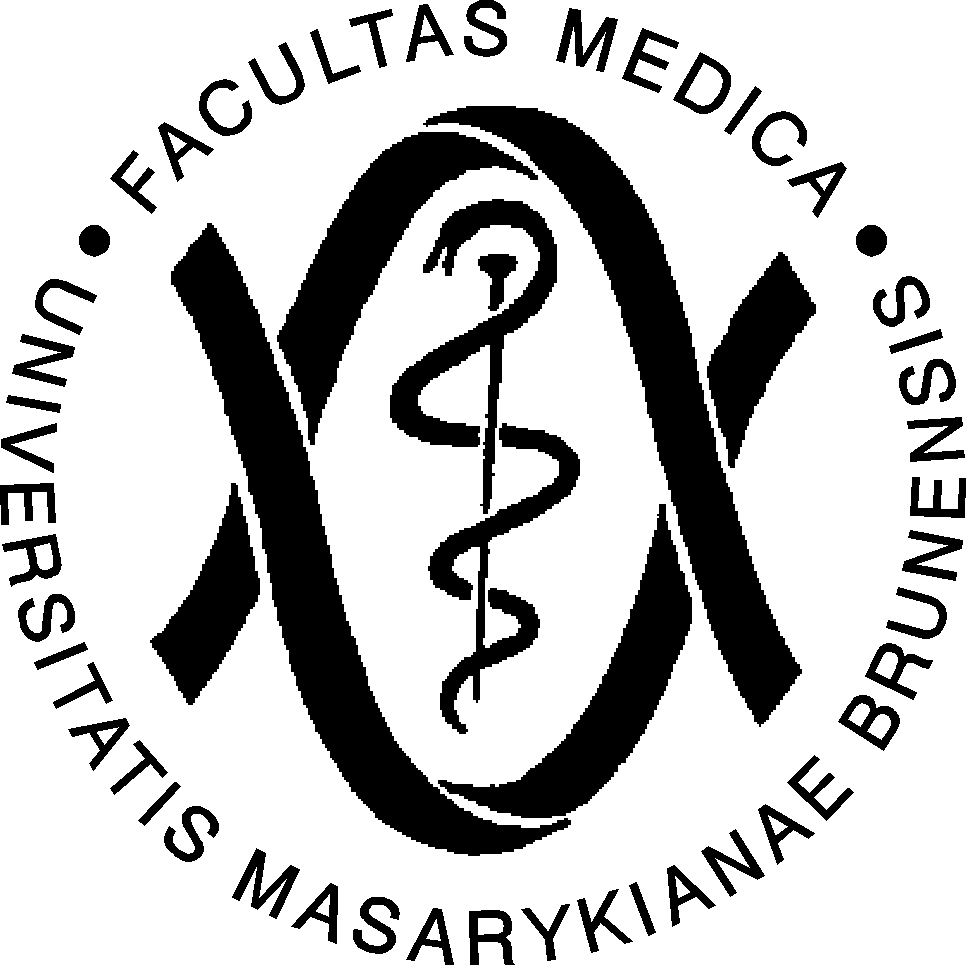 